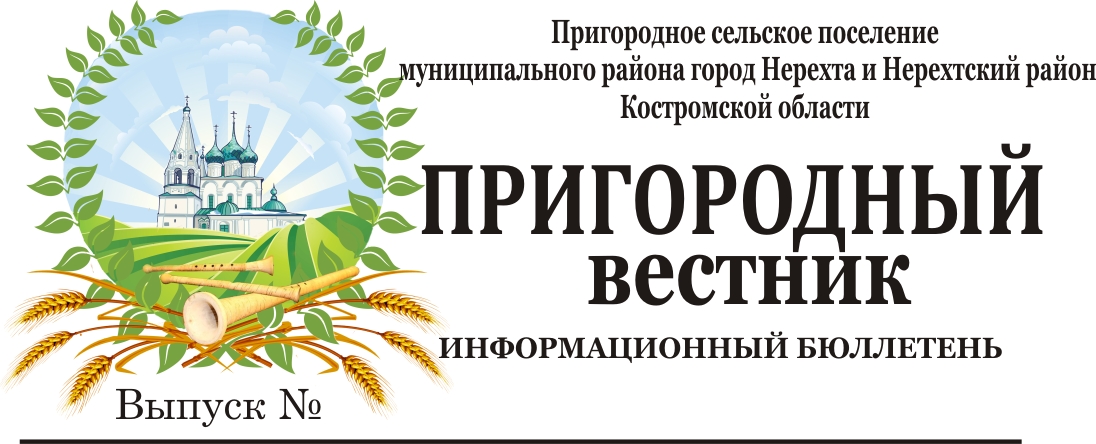 АДМИНИСТРАЦИЯ КОСТРОМСКОЙ ОБЛАСТИПОСТАНОВЛЕНИЕот 11 декабря 2017 г. N 469-аО ПОРЯДКЕ ПРЕДОСТАВЛЕНИЯ СУБСИДИЙ НА ВОЗМЕЩЕНИЕ ЧАСТИ ЗАТРАТИЗ ОБЛАСТНОГО БЮДЖЕТА ВСЕМ КАТЕГОРИЯМ ХОЗЯЙСТВ, ВКЛЮЧАЯЛИЧНЫЕ ПОДСОБНЫЕ ХОЗЯЙСТВА, ЗАНИМАЮЩИМСЯ СОДЕРЖАНИЕМИ РАЗВЕДЕНИЕМ СВИНЕЙ, ПО ПЕРЕВОДУ ХОЗЯЙСТВНА АЛЬТЕРНАТИВНЫЕ ВИДЫ ЖИВОТНОВОДСТВАВ соответствии со статьей 78 Бюджетного кодекса Российской Федерации, постановлением администрации Костромской области от 27 августа 2018 года N 354-а "Об утверждении государственной программы Костромской области "Развитие сельского хозяйства и регулирование рынков сельскохозяйственной продукции, сырья и продовольствия в Костромской области", в целях продвижения продукции, произведенной на территории Костромской области, на отечественные и зарубежные рынки администрация Костромской области постановляет:(преамбула в ред. постановления администрации Костромской области от 10.02.2020 N 33-а)1. Утвердить прилагаемый порядок предоставления субсидий на возмещение части затрат из областного бюджета всем категориям хозяйств, включая личные подсобные хозяйства, занимающимся содержанием и разведением свиней, по переводу хозяйств на альтернативные виды животноводства.2. Настоящее постановление вступает в силу со дня его официального опубликования.ГубернаторКостромской областиС.СИТНИКОВПриложениеУтвержденпостановлениемадминистрацииКостромской областиот 11 декабря 2017 г. N 469-аПОРЯДОКПРЕДОСТАВЛЕНИЯ СУБСИДИЙ НА ВОЗМЕЩЕНИЕ ЧАСТИ ЗАТРАТИЗ ОБЛАСТНОГО БЮДЖЕТА ВСЕМ КАТЕГОРИЯМ ХОЗЯЙСТВ, ВКЛЮЧАЯЛИЧНЫЕ ПОДСОБНЫЕ ХОЗЯЙСТВА, ЗАНИМАЮЩИМСЯ СОДЕРЖАНИЕМИ РАЗВЕДЕНИЕМ СВИНЕЙ, ПО ПЕРЕВОДУ ХОЗЯЙСТВНА АЛЬТЕРНАТИВНЫЕ ВИДЫ ЖИВОТНОВОДСТВАГлава 1. ОБЩИЕ ПОЛОЖЕНИЯ1. Настоящий Порядок разработан в соответствии со статьей 78 Бюджетного кодекса Российской Федерации, государственной программой Костромской области "Развитие сельского хозяйства и регулирование рынков сельскохозяйственной продукции, сырья и продовольствия в Костромской области", утвержденной постановлением администрации Костромской области от 27 августа 2018 года N 354-а "Об утверждении государственной программы Костромской области "Развитие сельского хозяйства и регулирование рынков сельскохозяйственной продукции, сырья и продовольствия в Костромской области" (далее - государственная программа Костромской области "Развитие сельского хозяйства и регулирование рынков сельскохозяйственной продукции, сырья и продовольствия в Костромской области"), и определяет порядок и условия предоставления субсидий на возмещение части затрат из областного бюджета всем категориям хозяйств, включая личные подсобные хозяйства, занимающимся содержанием и разведением свиней, по переводу хозяйств на альтернативные виды животноводства (далее - субсидии).(п. 1 в ред. постановления администрации Костромской области от 10.02.2020 N 33-а)2. Субсидии предоставляются в рамках реализации подпрограммы "Развитие отраслей агропромышленного комплекса" государственной программы Костромской области "Развитие сельского хозяйства и регулирование рынков сельскохозяйственной продукции, сырья и продовольствия в Костромской области" всем категориям хозяйств, включая личные подсобные хозяйства, занимающимся содержанием и разведением свиней в целях возмещения части затрат (без учета налога на добавленную стоимость) по переводу хозяйств на альтернативные виды животноводства.Для сельскохозяйственных товаропроизводителей, включая личные подсобные хозяйства, использующих право на освобождение от исполнения обязанностей налогоплательщика, связанных с исчислением и уплатой налога на добавленную стоимость, возмещение части затрат осуществляется исходя из суммы расходов на приобретение товаров (работ, услуг), включая сумму налога на добавленную стоимость.(п. 2 в ред. постановления администрации Костромской области от 16.11.2020 N 499-а)3. Субсидии предоставляются в пределах бюджетных ассигнований, предусмотренных законом Костромской области об областном бюджете на соответствующий финансовый год и на плановый период, и лимитов бюджетных обязательств, доведенных в установленном порядке до департамента агропромышленного комплекса Костромской области как получателя бюджетных средств (далее - главный распорядитель как получатель бюджетных средств), на цели, указанные в пункте 2 настоящего Порядка.Сведения о субсидии размещаются главным распорядителем как получателем бюджетных средств на едином портале бюджетной системы Российской Федерации в информационно-телекоммуникационной сети Интернет (в разделе единого портала) при формировании проекта закона Костромской области об областном бюджете на соответствующий финансовый год и на плановый период (проекта закона Костромской области о внесении изменений в закон Костромской области об областном бюджете на соответствующий финансовый год и на плановый период).(абзац введен постановлением администрации Костромской области от 16.11.2020 N 499-а; в ред. постановления администрации Костромской области от 20.02.2021 N 73-а)4. К категории получателей субсидии относятся сельскохозяйственные товаропроизводители, признанные таковыми в соответствии с требованиями Федерального закона от 29 декабря 2006 года N 264-ФЗ "О развитии сельского хозяйства" (далее - сельскохозяйственные товаропроизводители), граждане, ведущие личное подсобное хозяйство, признанные таковыми в соответствии с Федеральным законом от 7 июля 2003 года N 112-ФЗ "О личном подсобном хозяйстве" (далее - личные подсобные хозяйства) (за исключением государственных (муниципальных) учреждений), осуществляющие свою деятельность на территории Костромской области (далее - получатели субсидии).(в ред. постановления администрации Костромской области от 16.11.2020 N 499-а)Глава 2. УСЛОВИЯ И ПОРЯДОК ПРЕДОСТАВЛЕНИЯ СУБСИДИЙ5. Право на получение субсидии имеют получатели субсидии, отвечающие на первое число месяца, предшествующего месяцу, в котором планируется заключение соглашения о предоставлении субсидии на соответствующий финансовый год (далее - Соглашение), следующим требованиям:1) у получателей субсидии должна отсутствовать неисполненная обязанность по уплате налогов, сборов, страховых взносов, пеней, штрафов, процентов, подлежащих уплате в соответствии с законодательством Российской Федерации по налогам и сборам;2) у получателей субсидии должна отсутствовать просроченная задолженность по возврату в областной бюджет субсидий, бюджетных инвестиций, предоставленных в том числе в соответствии с иными правовыми актами, а также иная просроченная (неурегулированная) задолженность по денежным обязательствам перед Костромской областью;3) получатели субсидии - юридические лица не должны находиться в процессе реорганизации (за исключением реорганизации в форме присоединения к юридическому лицу, являющемуся участником отбора, другого юридического лица), ликвидации, в отношении них не введена процедура банкротства, деятельность получателей субсидии не приостановлена в порядке, предусмотренном законодательством Российской Федерации, а получатели субсидии - индивидуальные предприниматели не должны прекратить деятельность в качестве индивидуального предпринимателя;(в ред. постановления администрации Костромской области от 20.02.2021 N 73-а)4) в реестре дисквалифицированных лиц отсутствуют сведения о дисквалифицированных руководителе, членах коллегиального исполнительного органа, лице, исполняющем функции единоличного исполнительного органа, или главном бухгалтере получателей субсидии, являющихся юридическими лицами, об индивидуальных предпринимателях и о физических лицах - производителях товаров, работ, услуг, являющихся получателями субсидии;(в ред. постановления администрации Костромской области от 20.02.2021 N 73-а)5) получатели субсидии не должны являться иностранными юридическими лицами, а также российскими юридическими лицами, в уставном (складочном) капитале которых доля участия иностранных юридических лиц, местом регистрации которых является государство или территория, включенные в утверждаемый Министерством финансов Российской Федерации перечень государств и территорий, предоставляющих льготный налоговый режим налогообложения и (или) не предусматривающих раскрытия информации и предоставления информации при проведении финансовых операций (офшорные зоны), в совокупности превышает 50 процентов;6) получатели субсидии не должны получать средства из областного бюджета на основании иных нормативных правовых актов на цели, указанные в пункте 2 настоящего Порядка.(п. 5 в ред. постановления администрации Костромской области от 16.11.2020 N 499-а)6. Субсидии предоставляются при условии:1) убоя клинически здоровых свиней под контролем специалистов учреждений, подведомственных управлению ветеринарии Костромской области;2) покупки крупного и (или) мелкого рогатого скота у юридических лиц или индивидуальных предпринимателей в 4 квартале отчетного года и 1-3 кварталах текущего года взамен выбывшего поголовья свиней;3) отсутствия поголовья свиней у получателей субсидии на дату подачи документов для получения субсидии;4) ведения учета личного подсобного хозяйства получателем субсидии в похозяйственной книге по форме, утвержденной Приказом Министерства сельского хозяйства Российской Федерации от 11 октября 2010 года N 345 "Об утверждении формы и порядка ведения похозяйственных книг органами местного самоуправления поселений и органами местного самоуправления городских округов" (для личных подсобных хозяйств);5) представления сельскохозяйственным товаропроизводителем главному распорядителю как получателю бюджетных средств отчетности о финансово-экономическом состоянии сельскохозяйственного товаропроизводителя по форме, утвержденной Министерством сельского хозяйства Российской Федерации, за отчетный финансовый год (для сельскохозяйственных товаропроизводителей);6) утратил силу с 1 января 2021 года. - Постановление администрации Костромской области от 16.11.2020 N 499-а.7. Для получения субсидии получатели субсидии представляют в срок до 15 октября текущего финансового года главному распорядителю как получателю бюджетных средств по адресу: 156013, г. Кострома, ул. Маршала Новикова, 37, заявление на предоставление субсидии (далее - заявление) по форме согласно приложению N 1 к настоящему Порядку с приложением следующих документов:1) справки-расчета на предоставление субсидии по форме согласно приложению N 2 к настоящему Порядку;2) копий документов, подтверждающих фактические затраты:договоров на приобретение крупного и (или) мелкого рогатого скота;счетов или счетов-фактур на приобретение крупного и (или) мелкого рогатого скота;документов, подтверждающих оплату приобретения крупного и (или) мелкого рогатого скота;товарно-транспортных накладных на приобретение крупного и (или) мелкого рогатого скота;3) копий ветеринарных сопроводительных документов на приобретенный крупный и (или) мелкий рогатый скот;4) копии акта об убое свиней с указанием состояния здоровья свиней на момент убоя, заверенной специалистами учреждений, подведомственных управлению ветеринарии Костромской области;5) письменного обязательства получателя субсидии:об отказе содержать свиней в течение пяти лет с даты заключения Соглашения;о согласии содержать крупный и (или) мелкий рогатый скот в течение двух лет с момента заключения Соглашения;представить в срок до 1 марта года, следующего за годом предоставления субсидии, отчет о достижении результата предоставления субсидии по форме согласно приложению N 4 к настоящему Порядку;(в ред. постановления администрации Костромской области от 10.02.2020 N 33-а)6) справки, подписанной руководителем и главным бухгалтером сельскохозяйственного товаропроизводителя либо главой личного подсобного хозяйства, о соответствии получателя субсидии требованиям, предусмотренным пунктом 5 настоящего Порядка;7) выписки из похозяйственной книги учета личного подсобного хозяйства гражданина, ведущего личное подсобное хозяйство, по состоянию на 1 число месяца, следующего за месяцем приобретения крупного и (или) мелкого рогатого скота, с указанием поголовья сельскохозяйственных животных и подтверждением отсутствия поголовья свиней на дату подачи документов для получения субсидии (для личных подсобных хозяйств);8) отчета о поголовье скота по состоянию на 1 число месяца, следующего за месяцем приобретения крупного и (или) мелкого рогатого скота (для сельскохозяйственных товаропроизводителей), по форме согласно приложению N 3 к настоящему Порядку;8.1) копии документа, удостоверяющего личность руководителя, членов коллегиального исполнительного органа, лица, исполняющего функции единоличного исполнительного органа, и (или) главного бухгалтера получателя субсидии;(пп. 8.1 введен постановлением администрации Костромской области от 20.02.2021 N 73-а)8.2) письменного согласия на обработку персональных данных руководителя, членов коллегиального исполнительного органа, лица, исполняющего функции единоличного исполнительного органа, и (или) главного бухгалтера получателя субсидии.(пп. 8.2 введен постановлением администрации Костромской области от 20.02.2021 N 73-а)9) утратил силу с 1 января 2021 года. - Постановление администрации Костромской области от 16.11.2020 N 499-а.Копии документов заверяются получателями субсидии. Получатели субсидии несут персональную ответственность за достоверность сведений, представленных в документах.(п. 7 в ред. постановления администрации Костромской области от 14.05.2019 N 152-а)7.1. Главным распорядителем как получателем бюджетных средств в территориальном органе Федеральной налоговой службы запрашиваются посредством межведомственного электронного взаимодействия:(в ред. постановления администрации Костромской области от 20.02.2021 N 73-а)1) выписка из Единого государственного реестра юридических лиц (индивидуальных предпринимателей);2) сведения из реестра дисквалифицированных лиц;(пп. 2 в ред. постановления администрации Костромской области от 20.02.2021 N 73-а)3) справка, подтверждающая отсутствие у получателя субсидии задолженности по уплате налогов, сборов, страховых взносов, пеней, штрафов, процентов, подлежащих уплате в соответствии с законодательством Российской Федерации о налогах и сборах, по состоянию на первое число месяца, предшествующего месяцу, в котором планируется заключение Соглашения;4) справка о применяемой системе налогообложения.Получатели субсидии вправе представить документы, указанные в настоящем пункте, по собственной инициативе, при этом выписка из Единого государственного реестра юридических лиц (индивидуальных предпринимателей), а также выписка из реестра дисквалифицированных лиц должна быть выдана налоговым органом не ранее чем за 30 календарных дней, предшествующих дате подачи заявления.(п. 7.1 введен постановлением администрации Костромской области от 14.08.2018 N 334-а; в ред. постановления администрации Костромской области от 16.11.2020 N 499-а)8. Поступившие главному распорядителю как получателю бюджетных средств заявление и прилагаемые к нему документы, указанные в пункте 7 настоящего Порядка, регистрируются в день поступления в порядке очередности их поступления в журнале регистрации, прошнурованном, пронумерованном и скрепленном печатью главного распорядителя как получателя бюджетных средств.9. Главный распорядитель как получатель бюджетных средств в течение десяти рабочих дней со дня регистрации заявления и указанных в пункте 7 настоящего Порядка документов рассматривает их и принимает решение о предоставлении субсидии либо об отказе в предоставлении субсидии.Уведомление о предоставлении субсидии либо об отказе в ее предоставлении направляется получателю субсидии в течение трех рабочих дней со дня принятия такого решения. Субсидии предоставляются в порядке очередности поступления главному распорядителю как получателю бюджетных средств заявления и документов, указанных в пункте 7 настоящего Порядка.Предоставление субсидии осуществляется в соответствии с Соглашением, заключаемым между главным распорядителем как получателем бюджетных средств и получателем субсидии в срок не позднее 5 рабочих дней со дня принятия решения о предоставлении субсидии, в соответствии с типовой формой, установленной департаментом финансов Костромской области.(в ред. постановления администрации Костромской области от 16.11.2020 N 499-а)В Соглашение включается условие о согласовании новых условий Соглашения или о расторжении Соглашения при недостижении согласия по новым условиям в случае уменьшения главному распорядителю как получателю бюджетных средств утвержденных в установленном порядке лимитов бюджетных обязательств на предоставление субсидий на текущий финансовый год, приводящего к невозможности предоставления субсидии в размере, определенном в Соглашении.(абзац введен постановлением администрации Костромской области от 10.02.2020 N 33-а; в ред. постановления администрации Костромской области от 16.11.2020 N 499-а)Изменения и дополнения, вносимые в Соглашение, оформляются в виде дополнительных соглашений, в том числе дополнительного соглашения о расторжении Соглашения (при необходимости), в соответствии с типовой формой, утвержденной департаментом финансов Костромской области.(абзац введен постановлением администрации Костромской области от 16.11.2020 N 499-а)Дополнительные соглашения являются неотъемлемой частью Соглашения.(абзац введен постановлением администрации Костромской области от 16.11.2020 N 499-а)(п. 9 в ред. постановления администрации Костромской области от 14.08.2018 N 334-а)10. В случае принятия решения об отказе в предоставлении субсидии в уведомлении указывается основание отказа и разъясняется порядок обжалования такого решения.11. Основанием для отказа получателю субсидии в предоставлении субсидии является:1) несоответствие получателя субсидии требованиям, предусмотренным пунктом 5 настоящего Порядка;2) несоблюдение получателем субсидии условий предоставления субсидий, установленных пунктом 6 настоящего Порядка;3) несоответствие представленных получателями субсидии документов требованиям, определенным в пункте 7 настоящего Порядка, или непредставление (представление не в полном объеме) указанных документов;(пп. 3 в ред. постановления администрации Костромской области от 20.02.2021 N 73-а)4) представление документов, указанных в пункте 7 настоящего Порядка, с нарушением срока, указанного в пункте 7 настоящего Порядка (за исключением документов, запрашиваемых посредством межведомственного электронного взаимодействия);5) отсутствие бюджетных ассигнований, предусмотренных законом Костромской области об областном бюджете на соответствующий финансовый год и на плановый период, и лимитов бюджетных обязательств, доведенных до главного распорядителя как получателя бюджетных средств в установленном порядке на цели, указанные в пункте 2 настоящего Порядка;(в ред. постановления администрации Костромской области от 16.11.2020 N 499-а)6) установление факта недостоверности представленной получателем субсидии информации.(пп. 6 в ред. постановления администрации Костромской области от 16.11.2020 N 499-а)12. Отказ в предоставлении субсидии по основаниям, предусмотренным подпунктами 3, 5 пункта 11 настоящего Порядка, не является препятствием для повторного обращения за предоставлением субсидии в случае устранения причин, послуживших основанием для отказа.(п. 12 в ред. постановления администрации Костромской области от 10.02.2020 N 33-а)13. Размер субсидии (Rs) определяется по формуле:Rs = W x k x S,где:W - количество приобретенного крупного и (или) мелкого рогатого скота, голов;k - коэффициент перевода скота в условные головы;S - ставка субсидии на возмещение части затрат на приобретение 1 условной головы скота, рублей.Применяются следующие коэффициенты перевода скота в условные головы: крупный рогатый скот (коровы, быки-производители) - 1,0; прочий крупный рогатый скот - 0,6; овцы и козы (без овец романовской породы) - 0,1, овцы романовской породы - 0,3.Ставка субсидии на возмещение части затрат на приобретение 1 условной головы скота ежегодно утверждается главным распорядителем как получателем бюджетных средств в соответствии с принятым им нормативным правовым актом.Субсидия предоставляется в размере, рассчитанном по формуле, указанной в настоящем пункте, при этом размер субсидии не должен превышать 90 процентов от фактических затрат получателя субсидии на приобретение крупного и (или) мелкого рогатого скота.(п. 13 в ред. постановления администрации Костромской области от 04.12.2018 N 493-а)14. Результатом предоставления субсидии является обеспечение сохранности поголовья крупного и (или) мелкого рогатого скота не менее 100 процентов по состоянию на 1 января года, следующего за годом предоставления субсидии, по сравнению с 1 января года, в котором предоставлена субсидия.Показателем, необходимым для достижения результата предоставления субсидии, является наличие поголовья крупного и (или) мелкого рогатого скота по состоянию на 1 января года, следующего за годом предоставления субсидии, в количестве не менее чем на 1 января года, в котором предоставлена субсидия.(абзац введен постановлением администрации Костромской области от 16.11.2020 N 499-а)(п. 14 в ред. постановления администрации Костромской области от 10.02.2020 N 33-а)15. Субсидии перечисляются на расчетные или корреспондентские счета получателей субсидии, открытые ими в учреждениях Центрального банка Российской Федерации или российских кредитных организациях, не позднее десятого рабочего дня, следующего за днем принятия решения о предоставлении субсидии, по результатам рассмотрения документов, указанных в пункте 7 настоящего Порядка, в сроки, установленные пунктом 9 настоящего Порядка.(в ред. постановления администрации Костромской области от 16.11.2020 N 499-а)16. Действия (бездействие), решения главного распорядителя как получателя бюджетных средств, осуществляемые (принимаемые) в ходе предоставления субсидий, могут быть обжалованы получателями субсидии в досудебном (внесудебном) порядке заместителю губернатора Костромской области, координирующему работу по вопросам реализации государственной и выработке региональной политики в области развития агропромышленного комплекса, и (или) в судебном порядке.Глава 3. ТРЕБОВАНИЯ К ОТЧЕТНОСТИ17. Получатели субсидии представляют главному распорядителю как получателю бюджетных средств в срок до 1 марта года, наступившего в году, следующем за годом предоставления субсидии, отчет о достижении результата предоставления субсидии и показателя, необходимого для достижения результата предоставления субсидии, установленного пунктом 14 настоящего Порядка (далее - отчет), в соответствии с типовой формой Соглашения, установленной департаментом финансов Костромской области.Главный распорядитель как получатель бюджетных средств имеет право устанавливать в Соглашении сроки и формы представления получателем субсидии дополнительной отчетности (при необходимости).Личные подсобные хозяйства дополнительно представляют выписку из похозяйственной книги учета личного подсобного хозяйства гражданина, ведущего личное подсобное хозяйство, с указанием количества сельскохозяйственных животных.При составлении отчета подлежат заполнению все графы, исправления в отчете не допускаются.Отчет на бумажном носителе подписывается должностным лицом, ответственным за составление формы отчета, и соответственно руководителем организации, или индивидуальным предпринимателем, или главой крестьянского (фермерского) хозяйства, или главой личного подсобного хозяйства и заверяется печатью (при наличии).(п. 17 в ред. постановления администрации Костромской области от 16.11.2020 N 499-а)Глава 4. КОНТРОЛЬЗА СОБЛЮДЕНИЕМ УСЛОВИЙ, ЦЕЛЕЙ И ПОРЯДКА ПРЕДОСТАВЛЕНИЯСУБСИДИЙ И ОТВЕТСТВЕННОСТИ ЗА ИХ НАРУШЕНИЕ(в ред. постановления администрации Костромской областиот 14.08.2018 N 334-а)18. Главный распорядитель как получатель бюджетных средств, департамент финансового контроля Костромской области в соответствии с установленными полномочиями осуществляют проверку соблюдения условий, целей и порядка предоставления субсидий получателям субсидии.Выражение согласия получателями субсидии на осуществление указанных проверок осуществляется путем подписания Соглашения.(абзац введен постановлением администрации Костромской области от 16.11.2020 N 499-а)19. В случаях установления факта нарушения получателем субсидии условий, целей и порядка предоставления субсидий, установленных настоящим Порядком и заключенным Соглашением, обнаружения излишне выплаченных сумм субсидии, выявления недостоверных сведений, содержащихся в документах, представленных для получения субсидии, недостижения значений результата предоставления субсидии и показателя, необходимого для достижения результата предоставления субсидии, субсидия подлежит возврату в областной бюджет:1) на основании письменного требования главного распорядителя как получателя бюджетных средств - в течение 10 рабочих дней со дня получения соответствующего требования;2) на основании представления и (или) предписания департамента финансового контроля Костромской области - в сроки, установленные в соответствии с бюджетным законодательством Российской Федерации.В случае, если получателями субсидии не достигнуты значения результата предоставления субсидии, установленные пунктом 14 настоящего Порядка, субсидия подлежит возврату в областной бюджет в размере, рассчитываемом по формуле:W = (1 - D / P) x R,где:W - размер субсидии, подлежащей возврату в областной бюджет, рублей;D - достигнутые получателем субсидии значения результата предоставления субсидии, установленные получателю субсидии в соответствии с пунктом 14 настоящего Порядка;P - плановое значение результата предоставления субсидии, установленное получателю субсидии в соответствии с пунктом 14 настоящего Порядка;R - размер субсидии, перечисленной получателю субсидии в отчетном году, рублей.(п. 19 в ред. постановления администрации Костромской области от 16.11.2020 N 499-а)20. В случае недостижения получателем субсидии результата предоставления субсидии, установленного пунктом 14 настоящего Порядка, субсидия подлежит возврату в порядке, установленном пунктом 19 настоящего Порядка.(п. 20 в ред. постановления администрации Костромской области от 10.02.2020 N 33-а)21. Требования главного распорядителя как получателя бюджетных средств о возврате субсидий направляются в течение 10 рабочих дней со дня обнаружения обстоятельств, предусмотренных пунктами 19, 20 настоящего Порядка, заказными письмами с уведомлением о вручении получателям субсидии.Представление и (или) предписание департамента финансового контроля Костромской области о возврате субсидий в случае обнаружения обстоятельств, предусмотренных пунктами 19, 20 настоящего Порядка, направляются получателям субсидии в порядке и сроки, установленные Постановлением Правительства Российской Федерации от 23 июля 2020 года N 1095 "Об утверждении федерального стандарта внутреннего государственного (муниципального) финансового контроля "Реализация результатов проверок, ревизий и обследований".(в ред. постановления администрации Костромской области от 16.11.2020 N 499-а)(п. 21 в ред. постановления администрации Костромской области от 10.02.2020 N 33-а)22. При невозвращении субсидий получателями субсидии в случаях, указанных в пунктах 19, 20 настоящего Порядка, взыскание выплаченных сумм субсидий осуществляется в судебном порядке.Приложение N 1к Порядку предоставления субсидийна возмещение части затратиз областного бюджета всем категориямхозяйств, включая личные подсобныехозяйства, занимающимся содержаниеми разведением свиней, по переводухозяйств на альтернативныевиды животноводстваФОРМАУгловой   штамп  (при  наличии)             Директору департаментас наименованием и ИНН заявителя          агропромышленного комплексаи     исходящими    реквизитами              Костромской областидокумента                          ________________________________________                                                   (Ф.И.О.)ЗАЯВЛЕНИЕ    "На  основании  порядка  предоставления  субсидий  на  возмещение частизатрат  из  областного  бюджета  всем  категориям  хозяйств, включая личныеподсобные  хозяйства,  занимающимся  содержанием  и  разведением свиней, попереводу  хозяйств  на  альтернативные  виды  животноводства, утвержденногопостановлением  администрации  Костромской  области от 11 декабря 2017 годаN  469-а  "О  порядке предоставления субсидий на возмещение части затрат изобластного  бюджета  всем  категориям  хозяйств,  включая  личные подсобныехозяйства,  занимающимся  содержанием  и  разведением  свиней,  по переводухозяйств  на  альтернативные  виды  животноводства", прошу Вас предоставить___________________________________________________________________________                    (наименование получателя субсидии)субсидию  на  возмещение части затрат из областного бюджета всем категориямхозяйств,  включая  личные  подсобные хозяйства, занимающимся содержанием иразведением   свиней,   по   переводу   хозяйств   на  альтернативные  видыживотноводства и перечислить субсидию в сумме ________________________________________________________________________________________________________                             (сумма прописью)на расчетный счет: ___________________________________________________________________________________________________________________________________                 (платежные реквизиты получателя субсидии)Главный бухгалтер (при наличии)___________________ _______________________________________________________     (подпись)                             (Ф.И.О.)М.П. (при наличии)Поступило в департамент агропромышленного комплекса Костромской области"____" _______________ 20___ года___________________ _______________________________________________________     (подпись)                             (Ф.И.О.)___________________________________________________________________________           (отметка о соответствии или несоответствии документов                        установленным требованиям)Приложение N 2к Порядку предоставления субсидийна возмещение части затратиз областного бюджета всем категориямхозяйств, включая личные подсобныехозяйства, занимающимся содержаниеми разведением свиней, по переводухозяйств на альтернативныевиды животноводстваСПРАВКА-РАСЧЕТНА ПРЕДОСТАВЛЕНИЕ СУБСИДИИ НА ВОЗМЕЩЕНИЕ ЧАСТИ ЗАТРАТИЗ ОБЛАСТНОГО БЮДЖЕТА ВСЕМ КАТЕГОРИЯМ ХОЗЯЙСТВ, ВКЛЮЧАЯЛИЧНЫЕ ПОДСОБНЫЕ ХОЗЯЙСТВА, ЗАНИМАЮЩИМСЯ СОДЕРЖАНИЕМИ РАЗВЕДЕНИЕМ СВИНЕЙ, ПО ПЕРЕВОДУ ХОЗЯЙСТВНА АЛЬТЕРНАТИВНЫЕ ВИДЫ ЖИВОТНОВОДСТВА____________________________________________________________(ПОЛУЧАТЕЛЬ СУБСИДИИ)--------------------------------<*> Заполняется департаментом агропромышленного комплекса Костромской области.   Расчет субсидии подтверждаю:              Согласовано:Руководитель сельскохозяйственного     Директор департаментатоваропроизводителя (глава личного     агропромышленного комплексаподсобного хозяйства)                  Костромской области_________ _________________________    _________ __________________________(подпись)         (Ф.И.О.)             (подпись)          (Ф.И.О.)Главный бухгалтер _______________ _________________________________________                     (подпись)                    (Ф.И.О.)М.П. (при наличии)"___" _______________ 20___ г.Исполнитель _______________________________________ телефон _______________Приложение N 3к Порядку предоставления субсидийна возмещение части затратиз областного бюджета всем категориямхозяйств, включая личные подсобныехозяйства, занимающимся содержаниеми разведением свиней, по переводухозяйств на альтернативныевиды животноводстваОТЧЕТ О ПОГОЛОВЬЕ СКОТАНА 1 _______________ 20__ ГОДА____________________________________________________________(наименование получателя субсидии)--------------------------------<*> Указываются все виды и группы животных, содержащихся у товаропроизводителя.Руководитель товаропроизводителя (глава личного подсобного хозяйства)___________________ _______________________________________________________     (подпись)                             (Ф.И.О.)Главный бухгалтер (при наличии)___________________ _______________________________________________________     (подпись)                             (Ф.И.О.)М.П. (при наличии)Приложение N 4к Порядку предоставления субсидийна возмещение части затратиз областного бюджета всем категориямхозяйств, включая личные подсобныехозяйства, занимающимся содержаниеми разведением свиней, по переводухозяйств на альтернативныевиды животноводстваФОРМАОТЧЕТо достижении результата предоставления субсидииУтратило силу с 1 января 2020 года. - Постановление Администрации Костромской области от 16.11.2020 N 499-а.Информационное сообщение	В соответствии со статьей 39.18 Земельного кодекса РФ администрация муниципального района город Нерехта и Нерехтский район информирует о предстоящем предоставлении в аренду земельного участка площадью 50000 кв.м.,  местоположение: Костромская область, Нерехтский район, в районе д. Гилёво, разрешенное использование: сельскохозяйственное использование, категория земель: земли сельскохозяйственного назначения, на территории кадастрового квартала 44:13:112412.	Схема расположения земельного участка находится в администрации муниципального района город Нерехта и Нерехтский район по адресу: Костромская область, г. Нерехта, ул. Победы, д.1. Ознакомиться со схемой можно в рабочие дни с 8.00 до 17.00 (перерыв на обед с 12.00 до 13.00), телефон для справок: 8 (49431)5-00-12. 	Граждане, заинтересованные в предоставлении данного участка, в течение тридцати дней до 17 часов 00 минут 26 сентября 2021 г. со дня опубликования и размещения данного извещения лично либо посредством почтовой связи подают заявление о намерении участвовать в аукционе на право приобретения в аренду земельного участка в письменном виде по адресу: Костромская область, г. Нерехта, ул. Победы, д.1.Администрация Пригородного сельского поселения муниципального района город Нерехта и Нерехтский районКостромской областиПОСТАНОВЛЕНИЕот 02 августа 2021 года № 132/1О ВНЕСЕНИИ ИЗМЕНЕНИЙ В ПОСТАНОВЛЕНИЕ №48 ОТ 02.04.2019 «ОБ УТВЕРЖДЕНИИ МУНИЦИПАЛЬНОЙ ПРОГРАММЫ ПРИГОРОДНОГО СЕЛЬСКОГО ПОСЕЛЕНИЯ МУНИЦИПАЛЬНОГО РАЙОНА ГОРОД НЕРЕХТА И НЕРЕХТСКИЙ РАЙОН «БОРЬБА С БОРЩЕВИКОМ СОСНОВСКОГО НА ТЕРРИТОРИИ ПРИГОРОДНОГО СЕЛЬСКОГО ПОСЕЛЕНИЯ НА 2019-2023 ГОДЫ»В соответствии со статьей 179 Бюджетного кодекса Российской Федерации, Постановлением администрации муниципального района город Нерехта и Нерехтский район Костромской области от 29 октября 2018 года №566 «Об утверждении муниципальной программы «Развитие сельского хозяйства и регулирование рынка сельскохозяйственной продукции, сырья и продовольствия в муниципальном районе город Нерехта и Нерехтский район на 2019-2021 годы», Постановлением администрации Пригородного сельского поселения муниципального района город Нерехта и Нерехтский район Костромской области от 22.03.2013г. №35 «Об утверждении положения о порядке разработки и реализации муниципальных целевых программ», ПОСТАНОВЛЯЕТ:1. Внести в муниципальную программу Пригородного сельского поселения муниципального района город Нерехта и Нерехтский район «Борьба с борщевиком Сосновского на территории Пригородного сельского поселения» на 2019-2021 годы», утвержденную постановлением администрации Пригородного сельского поселения №48 от 02.04.2019 года (в редакции 04.09.2020г. № 123; 02.11.2020г. №154/1.) следующие изменения:               1.1. Строку 6 Раздела I «Объемы и источники финансирования» изложить в новой редакции:РАЗДЕЛ V. Ресурсное обеспечение муниципальной программы изложить в следующей редакции паспорта муниципальной программы «Борьба с борщевиком   Сосновского на территории Пригородного сельского поселения» (в редакции 04.09.2020г. № 123; 02.11.2020г. №154/1.) следующие изменения на «2019-2023» изложить в новой редакции:Основными задачами плана мероприятий является сохранение и восстановление земельных ресурсов, предотвращения выбытия из оборота высокопродуктивных земель, сельскохозяйственных угодий и придорожных полос.	Финансирование программы осуществляется на условиях софинанансирования:	- 2019 год: 50% за счет средств областного бюджета, 25% за счет бюджета муниципального района и 25% за счет бюджета Пригородного поселения 2020 год: 14,5% за счет бюджета муниципального района, 23,3% за счет средств областного бюджета, 62,2% за счет бюджета Пригородного поселения.- 2021 год: 42,3% за счет средств областного бюджета, 13,3% за счет бюджета муниципального района и 44,4% за счет бюджета Пригородного поселения- 2022, 2023 годы: 50% за счет средств областного бюджета, 50% за счет бюджета Пригородного поселения. 1.2. Перечень мероприятий программы муниципального района г. Нерехта и Нерехтский район «Борьба с борщевиком Сосновского на территории МР г. Нерехта и Нерехтский район на 2019- 2023 годы» изложить в новой редакции (таблица № 1).1.3. Перечень мероприятий муниципальной программы «Борьба с борщевиком Сосновского на территории МР г. Нерехта и Нерехтского района на 2019- 2023 годы» изложить в новой редакции (таблица № 2).2. Настоящее постановление вступает в силу со дня его официального опубликования (обнародования).Заместитель главы администрации Пригородного сельского поселения                                                                     Д.А. Придокин                                                                                                                                                                                                                   Таблица № 1.ПЕРЕЧЕНЬ МЕРОПРИЯТИЙ ПРОГРАММЫ МУНИЦИПАЛЬНОГО РАЙОНА Г.НЕРЕХТА И НЕРЕХТСКИЙ РАЙОН «БОРЬБА С БОРЩЕВИКОМ СОСНОВСКОГО НА ТЕРРИТОРИИ ПРИГОРОДНОГО СЕЛЬСКОГО ПОСЕЛЕНИЯ НА 2019-2023 ГОДЫ»Таблица № 2  ПЕРЕЧЕНЬ МЕРОПРИЯТИЙ ПРОГРАММЫ МУНИЦИПАЛЬНОГО РАЙОНА Г.НЕРЕХТА И НЕРЕХТСКИЙ РАЙОН «БОРЬБА С БОРЩЕВИКОМ СОСНОВСКОГО НА ТЕРРИТОРИИ ПРИГОРОДНОГО СЕЛЬСКОГО ПОСЕЛЕНИЯ НА 2019-2023 ГОДЫ»Список изменяющих документов(в ред. постановлений администрации Костромской областиот 14.08.2018 N 334-а, от 04.12.2018 N 493-а, от 14.05.2019 N 152-а,от 10.02.2020 N 33-а, от 16.11.2020 N 499-а, от 20.02.2021 N 73-а)Список изменяющих документов(в ред. постановлений администрации Костромской областиот 14.08.2018 N 334-а, от 04.12.2018 N 493-а, от 14.05.2019 N 152-а,от 10.02.2020 N 33-а, от 16.11.2020 N 499-а, от 20.02.2021 N 73-а)Список изменяющих документов(в ред. постановления администрации Костромской областиот 10.02.2020 N 33-а)Список изменяющих документов(в ред. постановления администрации Костромской областиот 04.12.2018 N 493-а)N п/пВид приобретенных животныхКоличество приобретенного скота, головКоэффициент перевода скота в условные головыСтавка субсидии на 1 условную голову, рублей<*>Стоимость приобретенного скота, рублейСумма субсидии, рублей (гр. 3 x гр. 4 x гр. 5) (не более 90% от гр. 6)<*>1234567ИтогоXВид и группа животных<*>Наличие на начало текущего годаНаличие на начало текущего годаПриходПриходПриходПриходПриходПриходПриходПриходРасходРасходРасходРасходРасходРасходРасходРасходРасходРасходИтого на 1 число месяца обращения за субсидиейИтого на 1 число месяца обращения за субсидиейВид и группа животных<*>Наличие на начало текущего годаНаличие на начало текущего годаприплодприплодпереведено из других ферм (групп)переведено из других ферм (групп)купленокупленоИтогоИтогореализованореализованопереведено на другие фермы (группы)переведено на другие фермы (группы)забитозабитопалопалоИтогоИтогоИтого на 1 число месяца обращения за субсидиейИтого на 1 число месяца обращения за субсидиейВид и группа животных<*>головмасса, кгголовмасса, кгголовмасса, кгголовмасса, кгголовмасса, кгголовмасса, кгголовмасса, кгголовмасса, кгголовмасса, кгголовмасса, кгголовмасса, кг1234567891011121314151617181920212223Объемы и источники финансированияФинансирование программы осуществляется на условиях софинанансирования:- 2019 год: 50% за счет средств областного бюджета, 25% за счет бюджета муниципального района и 25% за счет бюджета Пригородного поселения 2020 год:14,5% за счет бюджета муниципального района, 23,3% за счет средств областного бюджета, 62,2% за счет бюджета Пригородного поселения.- 2021 год: 42,3% за счет средств областного бюджета, 13,3% за счет бюджета муниципального района и 44,4% за счет бюджета Пригородного поселения-2022,2023 годы: 50% за счет средств областного бюджета, 50% за счет бюджета Пригородного поселения.№ п/пНаименованиепоказателя(индикатора)Цель,задачиЕдиницаизмеренияЗначения показателей эффективностиЗначения показателей эффективностиЗначения показателей эффективностиЗначения показателей эффективности№ п/пНаименованиепоказателя(индикатора)Цель,задачиЕдиницаизмеренияБазовое значение(3года) предшествующие началу реализации программыПервый год реализации2019 г.Второй год реализации2020 г.Третий год реализации2021 г.Четвертый год реализации 2022г.Завершающий год реализации      2023 г.1.Информационная работа с населением о необходимых мерах по борьбе с борщевикомПостоянно вести разъяснительную работуПостоянно вести разъяснительную работуПостоянновестиразъяснительнуюработуПостоянновестиразъяснительную работуПостоянновести разъяснительную работуМероприятия, проводимые на территории населенных пунктовМероприятия, проводимые на территории населенных пунктовМероприятия, проводимые на территории населенных пунктовМероприятия, проводимые на территории населенных пунктовМероприятия, проводимые на территории населенных пунктовМероприятия, проводимые на территории населенных пунктовМероприятия, проводимые на территории населенных пунктов3.Обработка всего от борщевика Сосновского гербицидами на территории Пригородного с/ пИскоренение дикорастущих посевов борщевикага37,212,339,2438,9449,647,6№ п/пНаименование мероприятияИсполнительГлавный распорядитель бюджетных средствПо годам реализацииПланируемый объем средств, тыс.рублейПланируемый объем средств, тыс.рублейПланируемый объем средств, тыс.рублейПланируемый объем средств, тыс.рублейОжидаемый
непосредственный 
результат 
(краткое описание)№ п/пНаименование мероприятияИсполнительГлавный распорядитель бюджетных средствПо годам реализацииВсегов том  числе:в том  числе:в том  числе:Ожидаемый
непосредственный 
результат 
(краткое описание)№ п/пНаименование мероприятияИсполнительГлавный распорядитель бюджетных средствПо годам реализацииВсегоБюджет  муниципального районаОбластной бюджетБюджет   сельских поселенийОжидаемый
непосредственный 
результат 
(краткое описание)123456789101Картирование заросших площадейАдминистрация Пригородногосельского поселения000000Составление базы данных и расселения сорняка численности2Информационная работа с населениемАдминистрация Пригородногосельского поселения000000Размещение информации на сайте администрации, проведение собраний граждан3Обработка  гербицидами, выкашивание побеговАдминистрация Пригородногосельского поселенияОтдел сельскогохозяйства2019 год2020 год2021 год2022 год2023 год332,1588,6584,2744,0714,083,085,777,7--166,0137,0247,1372,0357,083,1365,9259,4372,0357,0Уничтожение  сорняка борщевика Сосновского